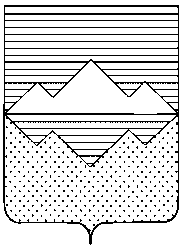 АДМИНИСТРАЦИЯСАТКИНСКОГО МУНИЦИПАЛЬНОГО РАЙОНАЧЕЛЯБИНСКОЙ ОБЛАСТИПОСТАНОВЛЕНИЕОт «17» октября 2018 года № 798г. СаткаОб утверждении перечня видов муниципального контроля и органов местного самоуправления Саткинского муниципального района, уполномоченных на их осуществлениеВ соответствии с Федеральным законом от 06.10.2003 № 131-ФЗ «Об общих принципах организации местного самоуправления в Российской Федерации», Федеральным законом от 26.12.2008 № 294-ФЗ «О защите прав юридических лиц и индивидуальных предпринимателей при осуществлении государственного контроля (надзора) и муниципального контроля», Решением Собрания депутатов Саткинского муниципального района от 14.09.2018 № 353/46 «О принятии Порядка ведения перечня видов муниципального контроля и органов местного самоуправления Саткинского муниципального района, уполномоченных на их осуществление»,ПОСТАНОВЛЯЮ:1. Утвердить перечень  видов муниципального контроля и органов местного самоуправления Саткинского муниципального района, уполномоченных на их осуществление.2. Начальнику Отдела организационной и контрольной работы Администрации Саткинского муниципального района Корочкиной Н.П. обеспечить опубликование настоящего постановления в газете «Саткинский рабочий» и на официальном сайте Администрации Саткинского муниципального района.3. Организацию выполнения настоящего постановления возложить на заместителя Главы Саткинского муниципального района по  экономике и стратегическому развитию Ковригину И.М.4. Контроль выполнения настоящего постановления оставляю за собой.5. Настоящее постановление вступает в силу со дня его подписания.Глава Саткинского муниципального района                                                     А.А. ГлазковУТВЕРЖДЁНпостановлением АдминистрацииСаткинского муниципального районаот «17» октября 2018 года № 798Перечень  видов муниципального контроля и органов местного самоуправления Саткинского муниципального района, уполномоченных на их осуществление№ п/пНаименование вида муниципального контроляНаименование органа местного самоуправления, уполномоченного на осуществление соответствующего вида муниципального контроля Реквизиты нормативных правовых актов Российской Федерации, Челябинской области, муниципальных правовых актов органов местного самоуправления Саткинского муниципального района, регулирующих соответствующий вид муниципального контроля12341Муниципальный земельный контрольУправление земельными и имущественными отношениями Администрации Саткинского муниципального района- ст. 72 Земельного кодекса Российской Федерации - пункт 20 ч. 1 ст. 14, пункт 35 ч. 1 ст. 15, ч. 1 ст. 17.1 Федерального закона от 06.10.2003 г. № 131-ФЗ «Об общих принципах организации местного самоуправления в Российской Федерации»- Устав Саткинского муниципального района- Решение Совета Депутатов Саткинского городского поселения от 24.02.2016 № 47/9 «Об утверждении Положения о порядке осуществления муниципального контроля за пользованием земель на территории Саткинского городского поселения»2Муниципальный жилищный контроль Управление жилищно-коммунального хозяйства Администрации Саткинского муниципального района-  пункт 6 ст. 2, ст. 20  Жилищного кодекса РФ - пункт 20 ч. 1 ст. 14, пункт 35 ч. 1 ст. 15, ч. 1 ст. 17.1 Федерального закона от 06.10.2003 г. № 131-ФЗ «Об общих принципах организации местного самоуправления в Российской Федерации»- Постановление Правительства Российской Федерации от 06.05.2011г. № 354 «О предоставлении коммунальных услуг собственникам и пользователям помещений в многоквартирных домах и жилых домов»;- Постановление Правительства Российской Федерации от 13.08.2006  № 491 «Об утверждении Правил содержания общего имущества в многоквартирном доме и правил изменения размера платы за содержание и ремонт жилого помещения в случае оказания услуг и выполнения работ по управлению, содержанию и ремонту общего имущества в многоквартирном доме ненадлежащего качества и (или) с перерывами, превышающими установленную продолжительность»;- Постановление Правительства Российской Федерации от 15.05.2013г. № 416 «О порядке осуществления деятельности по управлению многоквартирными домами»;- Устав Саткинского муниципального района- Решение Совета депутатов Саткинского городского поселения от 29.03.2017 г. № 105/23 «Об утверждении Положения о муниципальном жилищном контроле на территории Саткинского городского поселения»- Постановление Администрации Саткинского муниципального района от 21.03.2017 № 193 «Об утверждении административного регламента осуществления муниципального жилищного контроля на территории Саткинского городского поселения»3Муниципальный  контроль в области использования и охраны особо охраняемых природных территорий местного значенияУправление строительства и архитектуры Администрации Саткинского муниципального района - ст. 33 Федерального закона от 14.03.1995 № 33-ФЗ «Об особо охраняемых природных территориях»;- пункт 27 ч. 1 ст. 14, пункт 22 ч. 1 ст. 15, ч. 1 ст. 17.1 Федерального закона от 06.10.2003 г. № 131-ФЗ «Об общих принципах организации местного самоуправления в Российской Федерации»- Устав Саткинского муниципального района4Муниципальный лесной контрольУправление строительства и архитектуры Администрации Саткинского муниципального района (Отдел сельского хозяйства)- ст. 84 Лесного кодекса Российской Федерации - пункт 32 ч. 1ст. 14, пункт 29 ч. 1 ст. 15, ч. 1 статьи 17.1 Федерального закона от 06.10.2003 г. № 131-ФЗ «Об общих принципах организации местного самоуправления в Российской Федерации»- Устав Саткинского муниципального района5Муниципальный контроль за обеспечениемсохранности автомобильных дорог местного значения в границах населенных пунктовСаткинского городского поселенияУправление жилищно-коммунального хозяйства Администрации Саткинского муниципального района- ч. 1 ст. 13 Федерального закона от 08.11.2007г. № 257-ФЗ «Об автомобильных дорогах и о дорожной деятельности в Российской Федерации и о внесении изменений в отдельные законодательные акты Российской Федерации»- пункт 5 ч. 1 ст. 14, ч. 1 ст. 17.1  Федерального закона от 06.10.2003 № 131-ФЗ «Об общих принципах организации местного самоуправления в Российской Федерации»- Устав Саткинского муниципального района- Постановление Администрации Саткинского муниципального района от 13.04.2018  № 237 «Об утверждении административного регламента осуществления  муниципального контроля за обеспечением сохранности автомобильных дорог местного значения в границах Саткинского городского поселение»6Муниципальный контроль за сохранностью автомобильных дорог местного значения вне границ населенных пунктов в границах Саткинского муниципального районаУправление строительства и архитектуры Администрации Саткинского муниципального района- ч. 1 ст. 13 Федерального закона от 08.11.2007г. № 257-ФЗ «Об автомобильных дорогах и о дорожной деятельности в Российской Федерации и о внесении изменений в отдельные законодательные акты Российской Федерации»- пункт 5 ч. 1 ст. 15, ч. 1 ст. 17.1  Федерального закона от 06.10.2003 № 131-ФЗ «Об общих принципах организации местного самоуправления в Российской Федерации»;- Устав Саткинского муниципального района7Муниципальный контроль в сфере благоустройстваУправление жилищно-коммунального хозяйства Администрации Саткинского муниципального района- Федеральный закон от 26.12.2008 года № 294-ФЗ "О защите прав юридических лиц и индивидуальных предпринимателей при осуществлении государственного контроля (надзора) и муниципального контроля" (далее – Федеральный закон № 294-ФЗ);- ч. 1 ст. 17.1  Федерального закона от 06.10.2003 № 131-ФЗ «Об общих принципах организации местного самоуправления в Российской Федерации";- Постановление Саткинского городского поселения от 20.03.2015 г. № 47 «Об утверждении административного регламента осуществления муниципального контроля в сфере благоустройства Саткинского городского поселения»8Муниципальный контроль в области торговой деятельностиОтдел координации потребительского рынка, организации торговли и услуг Администрации Саткинского муниципального района- Федеральный закон от 26.12.2008 № 294-ФЗ «О защите прав юридических лиц и индивидуальных предпринимателей при осуществлении государственного контроля (надзора) и муниципального контроля»;- Федеральный закон от 28.12.2009  № 381-ФЗ «Об основах государственного регулирования торговой деятельности в Российской Федерации»; - Постановление Правительства Российской Федерации от 30.06.2010  № 489 «Об утверждении Правил подготовки органами государственного контроля (надзора) и органами муниципального  контроля  ежегодных  планов проведения плановых  проверок юридических  лиц и индивидуальных предпринимателей»;- Постановление Администрации Саткинского муниципального района от 11.04.2018 № 232 «Об утверждении административного регламента поведения проверок при осуществлении муниципального контроля в сфере торговли (услуг) на территории Саткинского муниципального района»